                                                                        附件二佛光大學職業災害防止計畫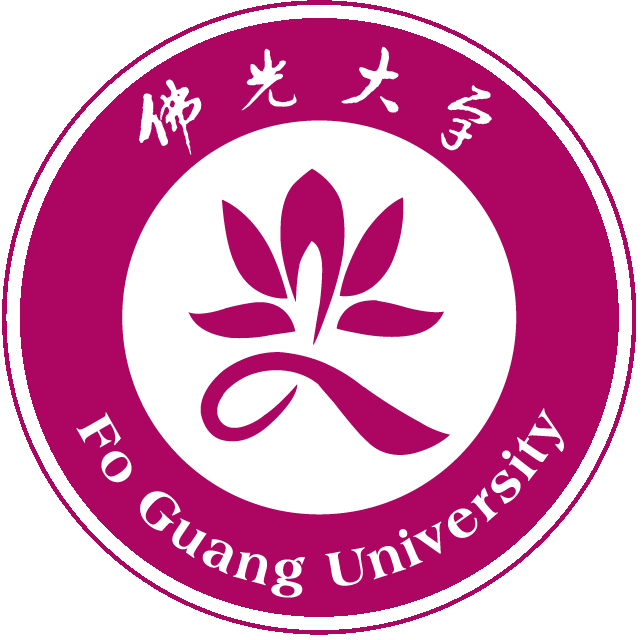 中華民國105年12月19日佛光大學職業災害防止計畫105.12.19 105學年度第1次環境保護暨安全衛生委員會議通過一、依據：依「職業安全衛生法第23條」及「職業安全衛生管理辦法第79條」辦理。二、目的：為落實校園安全衛生管理工作，防止教職員工及學生發生職業災害，故針對本校屬勞工安全衛生法規範之設施及人員，實施年度環境保護及安全衛生計畫管理，以消弭災害於無形，保障教職員工之安全與健康。三、範圍：凡本校有關電氣室、實驗室、實習工場之所有機械設備及安全衛生管理事項。四、權責：(一)職業災害防止計畫：              由環境保護與安全衛生組（環安組）訂定年度實施計畫草案，              經環境保護暨安全衛生委員會全體委員修訂認可後，簽請校長               核定後，公告全校各單位配合執行之。(二)安全衛生自動檢查計畫：計畫中的檢查細項，法令有規定必需檢查之項目外，但各實驗、實習運作場所可參酌實際環境狀況，增訂檢查項目並執行書面記錄(檢查紀錄表需保存三年)，環安組則配合督導與協助。環境保護暨安全衛生委員會之組織架構簡圖五、職業災害防止計畫內容：佛光大學職業災害防止計畫計畫項目計畫目標實施要領實施單位與人員預定工作進度（月）預定工作進度（月）預定工作進度（月）預定工作進度（月）預定工作進度（月）預定工作進度（月）預定工作進度（月）預定工作進度（月）預定工作進度（月）預定工作進度（月）預定工作進度（月）預定工作進度（月）備註計畫項目計畫目標實施要領實施單位與人員010203040506070809101112備註一、安全衛生管理組織1.定期召開環境保護與安全衛生會議由校長遴選代表組成環境保護暨安全衛生委員會，本委員會會議每學期至少召開一次，必要時得召開臨時會。研議有關環境安全衛生相關事項並留存資料備查。總務處環安組 有修正時，須重新陳核一、安全衛生管理組織1.定期召開環境保護與安全衛生會議由校長遴選代表組成環境保護暨安全衛生委員會，本委員會會議每學期至少召開一次，必要時得召開臨時會。研議有關環境安全衛生相關事項並留存資料備查。總務處環安組 有修正時，須重新陳核一、安全衛生管理組織1.定期召開環境保護與安全衛生會議由校長遴選代表組成環境保護暨安全衛生委員會，本委員會會議每學期至少召開一次，必要時得召開臨時會。研議有關環境安全衛生相關事項並留存資料備查。總務處環安組 有修正時，須重新陳核一、安全衛生管理組織2.建立環境保護與安全衛生委員名冊依據本校環境保護暨安全衛生委員會設置辦法。總務處環安組有修正時，須重新陳核一、安全衛生管理組織2.建立環境保護與安全衛生委員名冊依據本校環境保護暨安全衛生委員會設置辦法。總務處環安組有修正時，須重新陳核一、安全衛生管理組織2.建立環境保護與安全衛生委員名冊依據本校環境保護暨安全衛生委員會設置辦法。總務處環安組有修正時，須重新陳核二、安全衛生管理1.安全衛生工作守則修訂各單位提供修正意見，提環境保護與安全衛生委員會議通過後，呈報校長後實施。總務處環安組有修正時，須重新陳核二、安全衛生管理1.安全衛生工作守則修訂各單位提供修正意見，提環境保護與安全衛生委員會議通過後，呈報校長後實施。總務處環安組有修正時，須重新陳核二、安全衛生管理2.工場設備維護保養辦法各單位提供修正意見，提環境保護與安全衛生委員會議通過後，呈報校長後實施。使用單位有修正時，須重新陳核二、安全衛生管理2.工場設備維護保養辦法各單位提供修正意見，提環境保護與安全衛生委員會議通過後，呈報校長後實施。使用單位有修正時，須重新陳核二、安全衛生管理2.工場設備維護保養辦法各單位提供修正意見，提環境保護與安全衛生委員會議通過後，呈報校長後實施。使用單位有修正時，須重新陳核二、安全衛生管理3.安全衛生管理規章修訂使用單位有修正時，須重新陳核二、安全衛生管理3.安全衛生管理規章修訂使用單位有修正時，須重新陳核二、安全衛生管理3.安全衛生管理規章修訂使用單位有修正時，須重新陳核二、安全衛生管理4.危害物及有害物通識計畫各單位實施標示使用單位有修正時，須重新陳核二、安全衛生管理4.危害物及有害物通識計畫各單位實施標示使用單位有修正時，須重新陳核二、安全衛生管理4.危害物及有害物通識計畫各單位實施標示使用單位有修正時，須重新陳核二、安全衛生管理5.安全衛生檢查表格之製作各單位實施使用單位二、安全衛生管理5.安全衛生檢查表格之製作各單位實施使用單位二、安全衛生管理5.安全衛生檢查表格之製作各單位實施使用單位二、安全衛生管理6.自動檢查計畫各單位實施使用單位有修正時，須重新陳核二、安全衛生管理6.自動檢查計畫各單位實施使用單位有修正時，須重新陳核二、安全衛生管理6.自動檢查計畫各單位實施使用單位有修正時，須重新陳核二、安全衛生管理7.防護具使用管理各單位實施使用單位二、安全衛生管理7.防護具使用管理各單位實施使用單位二、安全衛生管理7.防護具使用管理各單位實施使用單位二、安全衛生管理8.訂定各適用場所機械儀器之標準作業程序每年依據各實驗場所性質修訂使用單位二、安全衛生管理8.訂定各適用場所機械儀器之標準作業程序每年依據各實驗場所性質修訂使用單位二、安全衛生管理8.訂定各適用場所機械儀器之標準作業程序每年依據各實驗場所性質修訂使用單位二、安全衛生管理9.每日工作前檢點每日實施並登錄於實習日誌使用單位二、安全衛生管理9.每日工作前檢點每日實施並登錄於實習日誌使用單位二、安全衛生管理9.每日工作前檢點每日實施並登錄於實習日誌使用單位二、安全衛生管理10.實驗室負責人檢點每月實施一次並登錄於定期檢查記錄簿使用單位二、安全衛生管理10.實驗室負責人檢點每月實施一次並登錄於定期檢查記錄簿使用單位二、安全衛生管理11.實習工場安全衛生檢核每學期實施兩次並填具檢核表使用單位二、安全衛生管理11.實習工場安全衛生檢核每學期實施兩次並填具檢核表使用單位二、安全衛生管理11.實習工場安全衛生檢核每學期實施兩次並填具檢核表使用單位二、安全衛生管理12.不定期檢點每學期實施一次並填具於不定期檢查記錄簿使用單位二、安全衛生管理12.不定期檢點每學期實施一次並填具於不定期檢查記錄簿使用單位二、安全衛生管理12.不定期檢點每學期實施一次並填具於不定期檢查記錄簿使用單位二、安全衛生管理13.職業災害月報表每月申報總務處環安組使用單位二、安全衛生管理13.職業災害月報表每月申報總務處環安組使用單位二、安全衛生管理13.職業災害月報表每月申報總務處環安組使用單位二、安全衛生管理14.廢棄物管理依據廢棄物處理及管理辦法實施總務處事務組使用單位二、安全衛生管理14.廢棄物管理依據廢棄物處理及管理辦法實施總務處事務組使用單位二、安全衛生管理14.廢棄物管理依據廢棄物處理及管理辦法實施總務處事務組使用單位三、安全衛生教育訓練1.新進人員安全衛生教育訓練依勞工安全衛生法及本校安全衛生教育訓練辦法辦理人事室總務處環安組  各學系三、安全衛生教育訓練1.新進人員安全衛生教育訓練依勞工安全衛生法及本校安全衛生教育訓練辦法辦理人事室總務處環安組  各學系三、安全衛生教育訓練1.新進人員安全衛生教育訓練依勞工安全衛生法及本校安全衛生教育訓練辦法辦理人事室總務處環安組  各學系三、安全衛生教育訓練2.實施全校性消防演練及講習每年至少辦理二次，並邀請地區消防隊或消防協會到場協助實施。總務處營繕組環安組學務處各學系三、安全衛生教育訓練2.實施全校性消防演練及講習每年至少辦理二次，並邀請地區消防隊或消防協會到場協助實施。總務處營繕組環安組學務處各學系三、安全衛生教育訓練2.實施全校性消防演練及講習每年至少辦理二次，並邀請地區消防隊或消防協會到場協助實施。總務處營繕組環安組學務處各學系三、安全衛生教育訓練3.實施實驗室、實習工廠等新進教職員工、學生之一般安全衛生教育訓練 依「勞工安全衛生教育訓練規則」第14條規定辦理。實驗室場所依個別需求實施三、安全衛生教育訓練3.實施實驗室、實習工廠等新進教職員工、學生之一般安全衛生教育訓練 依「勞工安全衛生教育訓練規則」第14條規定辦理。實驗室場所依個別需求實施三、安全衛生教育訓練3.實施實驗室、實習工廠等新進教職員工、學生之一般安全衛生教育訓練 依「勞工安全衛生教育訓練規則」第14條規定辦理。實驗室場所依個別需求實施四、安全衛生自主檢點1.消防設備定期 檢點每年度實施並陳報當地主管機關核備總務處營繕組使用單位四、安全衛生自主檢點1.消防設備定期 檢點每年度實施並陳報當地主管機關核備總務處營繕組使用單位四、安全衛生自主檢點1.消防設備定期 檢點每年度實施並陳報當地主管機關核備總務處營繕組使用單位四、安全衛生自主檢點2.外包商作業安全檢點工程實施中不定時現場巡視總務處營繕組事務組四、安全衛生自主檢點2.外包商作業安全檢點工程實施中不定時現場巡視總務處營繕組事務組四、安全衛生自主檢點2.外包商作業安全檢點工程實施中不定時現場巡視總務處營繕組事務組四、安全衛生自主檢點3.一般適用場所及通道定期檢點每月實施檢點一次使用單位四、安全衛生自主檢點3.一般適用場所及通道定期檢點每月實施檢點一次使用單位四、安全衛生自主檢點3.一般適用場所及通道定期檢點每月實施檢點一次使用單位四、安全衛生自主檢點4.高、低壓電器設備定期檢點每月巡檢一次每年停機保養一次總務處營繕組機電顧問公司四、安全衛生自主檢點4.高、低壓電器設備定期檢點每月巡檢一次每年停機保養一次總務處營繕組機電顧問公司四、安全衛生自主檢點4.高、低壓電器設備定期檢點每月巡檢一次每年停機保養一次總務處營繕組機電顧問公司四、安全衛生自主檢點5.熱水鍋爐定期檢查每半年一次總務處營繕組四、安全衛生自主檢點5.熱水鍋爐定期檢查每半年一次總務處營繕組四、安全衛生自主檢點5.熱水鍋爐定期檢查每半年一次總務處營繕組四、安全衛生自主檢點6.升降機定期檢查每月一次總務處營繕組合約電梯廠商四、安全衛生自主檢點6.升降機定期檢查每月一次總務處營繕組合約電梯廠商四、安全衛生自主檢點6.升降機定期檢查每月一次總務處營繕組合約電梯廠商四、安全衛生自主檢點7.機械器具防護標準檢點每次作業前檢查使用單位四、安全衛生自主檢點7.機械器具防護標準檢點每次作業前檢查使用單位四、安全衛生自主檢點7.機械器具防護標準檢點每次作業前檢查使用單位8.局部排氣及空氣清淨裝置重點檢查每年實施一次重點檢查使用單位8.局部排氣及空氣清淨裝置重點檢查每年實施一次重點檢查使用單位8.局部排氣及空氣清淨裝置重點檢查每年實施一次重點檢查使用單位9.安全防護用具檢查作業前實施使用單位9.安全防護用具檢查作業前實施使用單位9.安全防護用具檢查作業前實施使用單位10.其他潛在安 全衛生問題之儀器設備由使用單位經常檢查使用單位10.其他潛在安 全衛生問題之儀器設備由使用單位經常檢查使用單位10.其他潛在安 全衛生問題之儀器設備由使用單位經常檢查使用單位五、健康管理1.新進人員一般體格鍵查委由合約醫院辦理人事室五、健康管理1.新進人員一般體格鍵查委由合約醫院辦理人事室五、健康管理2.在職人員定期健康檢查委由指定醫院辦理人事室五、健康管理2.在職人員定期健康檢查委由指定醫院辦理人事室五、健康管理2.在職人員定期健康檢查委由指定醫院辦理人事室六、危害通識制度1.擬定危害通識計畫每年一次總務處環安組使用單位六、危害通識制度1.擬定危害通識計畫每年一次總務處環安組使用單位六、危害通識制度1.擬定危害通識計畫每年一次總務處環安組使用單位六、危害通識制度2.實施危害物清查、填寫有害物質清單每半年一次使用單位六、危害通識制度2.實施危害物清查、填寫有害物質清單每半年一次使用單位六、危害通識制度2.實施危害物清查、填寫有害物質清單每半年一次使用單位七、事故發生防止對策1.事故案例宣導利用上課、實習課等時間宣導相關單位七、事故發生防止對策1.事故案例宣導利用上課、實習課等時間宣導相關單位七、事故發生防止對策1.事故案例宣導利用上課、實習課等時間宣導相關單位七、事故發生防止對策2.個人防護具效能、機械設備、環境檢討對應改善使用單位自檢使用單位七、事故發生防止對策2.個人防護具效能、機械設備、環境檢討對應改善使用單位自檢使用單位七、事故發生防止對策2.個人防護具效能、機械設備、環境檢討對應改善使用單位自檢使用單位七、事故發生防止對策3.統計並分析上年度校內實習傷害情形每年一次公告並分析總務處環安組相關單位七、事故發生防止對策3.統計並分析上年度校內實習傷害情形每年一次公告並分析總務處環安組相關單位七、事故發生防止對策3.統計並分析上年度校內實習傷害情形每年一次公告並分析總務處環安組相關單位八、安全衛生活動與研習1.各式安全衛生、標語、海報張貼宣導網路公告、e-mail通知、公佈欄張貼及分送各單位學務處環安組相關單位八、安全衛生活動與研習1.各式安全衛生、標語、海報張貼宣導網路公告、e-mail通知、公佈欄張貼及分送各單位學務處環安組相關單位八、安全衛生活動與研習1.各式安全衛生、標語、海報張貼宣導網路公告、e-mail通知、公佈欄張貼及分送各單位學務處環安組相關單位八、安全衛生活動與研習2.校內外安全衛生、環保、消防、健保等活動研習會參與配合政府機關開辦學務處總務處環安組相關單位八、安全衛生活動與研習2.校內外安全衛生、環保、消防、健保等活動研習會參與配合政府機關開辦學務處總務處環安組相關單位八、安全衛生活動與研習3.實施安全衛生教育錄影帶教學各單位配合實施通識中心環安組相關單位八、安全衛生活動與研習3.實施安全衛生教育錄影帶教學各單位配合實施通識中心環安組相關單位八、安全衛生活動與研習3.實施安全衛生教育錄影帶教學各單位配合實施通識中心環安組相關單位八、安全衛生活動與研習4.安全衛生專題演講各單位配合實施學務處通識中心環安組相關單位八、安全衛生活動與研習4.安全衛生專題演講各單位配合實施學務處通識中心環安組相關單位八、安全衛生活動與研習4.安全衛生專題演講各單位配合實施學務處通識中心環安組相關單位八、安全衛生活動與研習5.開設安全衛生相關選修課程配合課程標準開設教務處通識中心相關院系所5.開設安全衛生相關選修課程配合課程標準開設教務處通識中心相關院系所5.開設安全衛生相關選修課程配合課程標準開設教務處通識中心相關院系所6.安全衛生相關知識融入實習教學配合實習課實施並登錄於實習日誌教務處通識中心相關院系所6.安全衛生相關知識融入實習教學配合實習課實施並登錄於實習日誌教務處通識中心相關院系所6.安全衛生相關知識融入實習教學配合實習課實施並登錄於實習日誌教務處通識中心相關院系所九、緊急應變計畫1.消防及防火演練依據本校消防緊急應變計畫學務處總務處營繕組環安組相關院系所九、緊急應變計畫1.消防及防火演練依據本校消防緊急應變計畫學務處總務處營繕組環安組相關院系所九、緊急應變計畫1.消防及防火演練依據本校消防緊急應變計畫學務處總務處營繕組環安組相關院系所九、緊急應變計畫2.化災緊急應變演練依據本校化災緊急應變計畫學務處總務處環安組相關院系所九、緊急應變計畫2.化災緊急應變演練依據本校化災緊急應變計畫學務處總務處環安組相關院系所九、緊急應變計畫2.化災緊急應變演練依據本校化災緊急應變計畫學務處總務處環安組相關院系所